اللقاء الختامي لقسم العلوم التربوية بكلية التربية بالزلفي للعام الجامعي 1434-1435هـ.تحت رعاية عميد كلية التربية بالزلفي الدكتور عبدالله بن خليفه السويكت أقام قسم العلوم التربوية يوم الثلاثاء 5/8/1435هـ بقاعة الجودة لأقسام الطلاب وقاعة التدريب بأقسام الطالبات اللقاء الختامي لقسم العلوم التربوية مع أعضائه ومنسوبيه، حضر اللقاء سعادة وكيل الكلية لشؤون التعليمية ، و وكيل الكلية لشؤون الطلاب وسعادة رئيس قسم اللغة الانجليزية افتتح اللقاءرئيس قسم العلوم التربوية الدكتور عبدالله بن عواد الحربي واشار في حديثه إلى إنجازات الأعضاء في القسم سواء من حيث أنشطة التدريس والتفاعل مع الطلاب والطالبات والمشاركة في أنشطة الكلية،  وذكر أن النجاح الذي لحق بالقسم كان عنوان اًللعمل الجماعي والتعاون بين أعضائه والعمل في فريق واحد، وأرجع الشكر والتقدير إلى سعادة عميد الكلية  ووكلاءها ورؤساء الاقسام جميعاً لأنهم أهل النجاح، ثم أناب سعادته الدكتورة أحلام عبدالعظيم مبروك منسقة القسم بتسليم شهادات التقدير لعضوات هيئة التدريس بأقسام الطالبات ، ثم قدم سعادته شهادات التقدير لأعضاء هيئة التدريس بأقسام الطلاب بمشاركة وكلاء الكلية.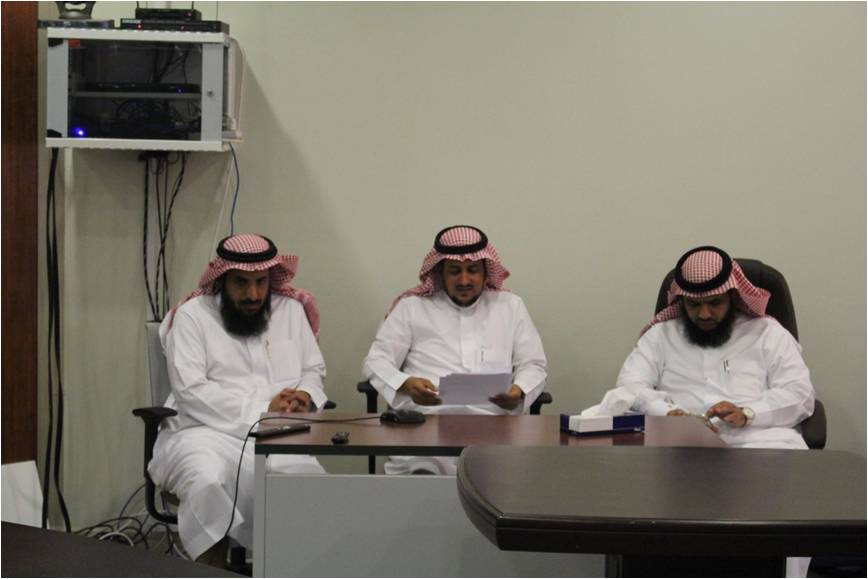 